Classe : 2émescience 6                          LYCEE SECONDAIRE Rue F . Bourguiba.                                    DEVOIR DE CONTROLE  N°5.EXERCICE N°I :On donne deux fonctions f(x) = -x2 + 1 et g(x) = (x + 2)2 – 3 et deux courbes 1 et 2 comme l’indique la figure ci-contre.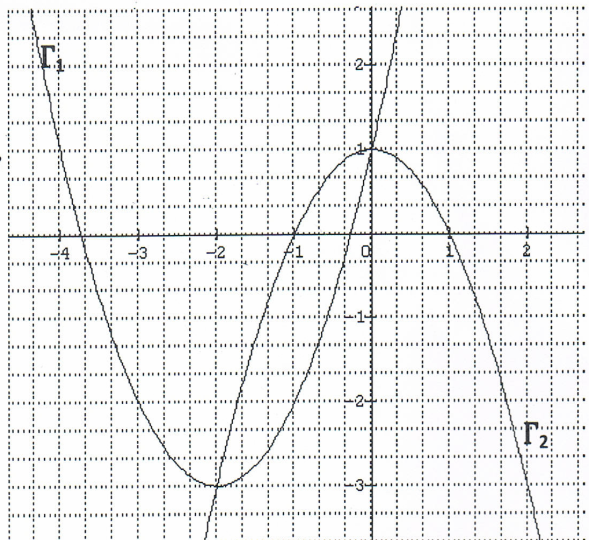 1) pour chacune de ces fonctions donner la      courbe correspondante.2) Décrire le sens de variation de chacune.3) a- Résoudre graphiquement f(x) = g(x).     b- Retrouver le résultat par le calcul.4) Résoudre graphiquement l’inéquation : (x + 2)2 + x2  4.EXERCICE N°II :Soit la fonction f définie sur IR par f(x) = -(x – 1)2.1) Etudier les variations de f et tracer sa courbe représentative dans un R.O 2) Résoudre graphiquement f(x) = -1 puis f(x) > -42) Soit g(x) = -x2 + 2x + 3.      a- Vérifier que pour tout réel x, on a : g(x) = -(x – 1)2 + 4.     b- En déduire la courbe de g à partir de f (expliquer)3) On considère la fonction h(x) = .    a- Représenter la courbe h dans le même repère    b- En déduire le tableau de variation de h.EXERCICE N°III :On considère dans un repère orthonormé, le point A(-1,3) et le vecteur 1) Ecrire une équation cartésienne de la droite  passant par A et de vecteur directeur.2) Soit la droite ’ d’équation : 3x + 2y – 3 = 0.     a- Montrer que  et ’ sont sécantes.     b- Calculer alors les coordonnées du point B d’intersection de  et ’.3) Soit un réel m et m : (m – 3)x – (m – 2)y + m = 0.     a- Montrer que pour tout m, m est une droite.     b- Déterminer le réel m pour que les droites  , ’ et m soient concourantes.